РОССИЙСКАЯ  ФЕДЕРАЦИЯИвановская областьШуйский муниципальный район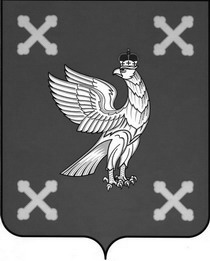 СОВЕТ ШУЙСКОГО МУНИЦИПАЛЬНОГО РАЙОНАпятоГО  соЗЫВА___________________________________________________________________________________________р е ш е н и еот 31.03.2017                                                                                                 № 26г. ШуяОб утверждении схемы размещения рекламных конструкций на земельных участках Шуйского муниципального района независимо от форм собственности, а также на зданиях или ином недвижимом имуществе, находящихся в собственности Ивановской области или в собственности Шуйского муниципального района, городского и сельских поселений Шуйского муниципального районаВ соответствии с Федеральным законом  от 06.10.2003 № 131-ФЗ «Об общих принципах организации местного самоуправления в Российской Федерации», Федеральным законом  от 13.03.2006 № 38-ФЗ «О рекламе» Уставом Шуйского муниципального районаР Е Ш И Л :1. Утвердить схему размещения рекламных конструкций на земельных участках Шуйского муниципального района независимо от форм собственности, а также на зданиях или ином недвижимом имуществе, находящихся в собственности Ивановской области или в собственности Шуйского муниципального района, городского и сельских поселений Шуйского муниципального района согласно приложению № 1.  2. Решение вступает в силу с момента его официального опубликования.Глава Шуйского муниципального района                                 С.А. Бабанов                                                     Приложение № 1       к решению СоветаШуйского муниципального района  от 31.03.2017 № 26СХЕМАразмещения рекламных конструкций на земельных участках Шуйского муниципального района независимо от форм собственности, а также на зданиях или ином недвижимом имуществе, находящихся в собственности Ивановской области или в собственности Шуйского муниципального района, городского и сельских поселений Шуйского муниципального районаСхема размещения рекламных конструкций на земельных участках Шуйского муниципального района независимо от форм собственности, а также на зданиях или ином недвижимом имуществе, находящихся в собственности Ивановской области или в собственности Шуйского муниципального района, городского и сельских поселений Шуйского муниципального района (далее  - Схема размещения рекламных конструкций)включает в себя Схему расположения рекламных конструкций с указанием информации номера рекламной конструкции, места её размещения,  вида, а также номера кадастрового квартала расположения рекламной конструкции и графические изображения (карты)   размещения рекламных конструкций на земельных участках Шуйского муниципального района независимо от форм собственности, а также на зданиях или ином недвижимом имуществе, находящихся в собственности Ивановской области или в собственности Шуйского муниципального района, городского и сельских поселений Шуйского муниципального района (далее – Графические изображения (карты)) согласно приложения к указанной Схеме.Графические изображения (карты) содержат изображения на карте мест размещения каждой рекламной конструкции с указанием её номера, типа, вида, площади информационных полей, а также технических характеристик рекламной конструкции.Используемые в Схеме размещения рекламных конструкций и Графических изображениях (картах) термины и понятия следующие: Типы конструкций: - отдельно стоящие рекламные конструкции – рекламные конструкции, установленные на земельном участке и не присоединенные к зданиям, строениям, сооружениям.Виды отдельно стоящих рекламных конструкций: - статическая конструкция  – рекламный щит.-стела– объемно-пространственные конструкции, изготовленные по индивидуальным проектам, предназначенные для размещения информации о лицах, осуществляющих торговлю и оказывающих услуги населению на территории предприятий торговли и сферы услуг.Приложениек  Схеме расположения рекламных конструкций ГРАФИЧЕСКИЕ ИЗОБРАЖЕНИЯ  (КАРТЫ)размещения рекламных конструкций на земельных участках Шуйского муниципального района независимо от форм собственности, а также на зданиях или ином недвижимом имуществе, находящихся в собственности Ивановской области или в собственности Шуйского муниципального района, городского и сельских поселений Шуйского муниципального района  Рекламная конструкция № 1- место размещения:Шуйский район, с. Китово, ул. Центральная, в районе автомобильной дороги Шуя-Иваново (въезд в с. Китово со стороны г. Шуя) справа;-тип: отдельно стоящая рекламная конструкция;-вид: статическая конструкция,  двухсторонняя;- площадь информационного поля: 36 кв.м.;-технические характеристики : габаритные размеры–  х6,0 м 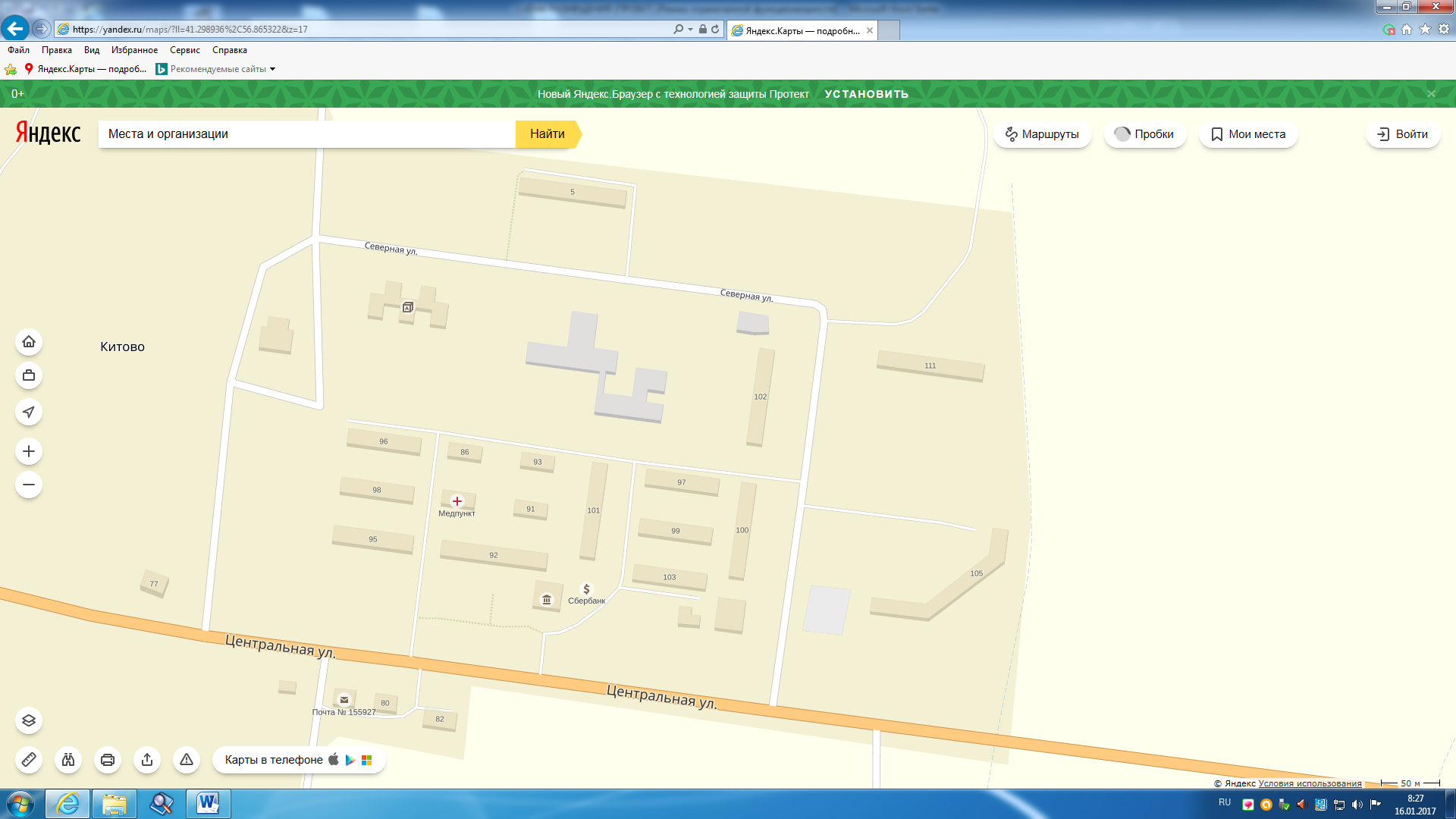 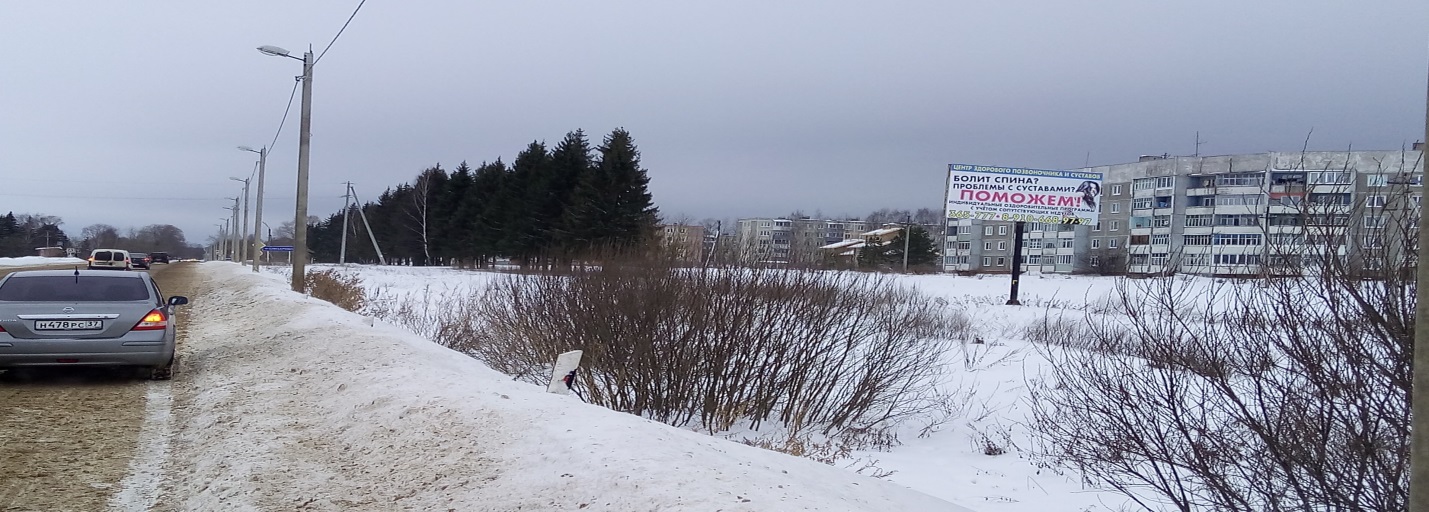 Рекламная конструкция № 2- место размещения: Шуйский район, с. Китово, ул. Западная, д.19 в районе окружной  автомобильной дороги (АЗС);-тип - отдельно стоящая рекламная конструкция;-вид: стела,  двухсторонняя;- площадь информационного поля: 24кв.м.;-технические характеристики : габаритные размеры–  х6,0 м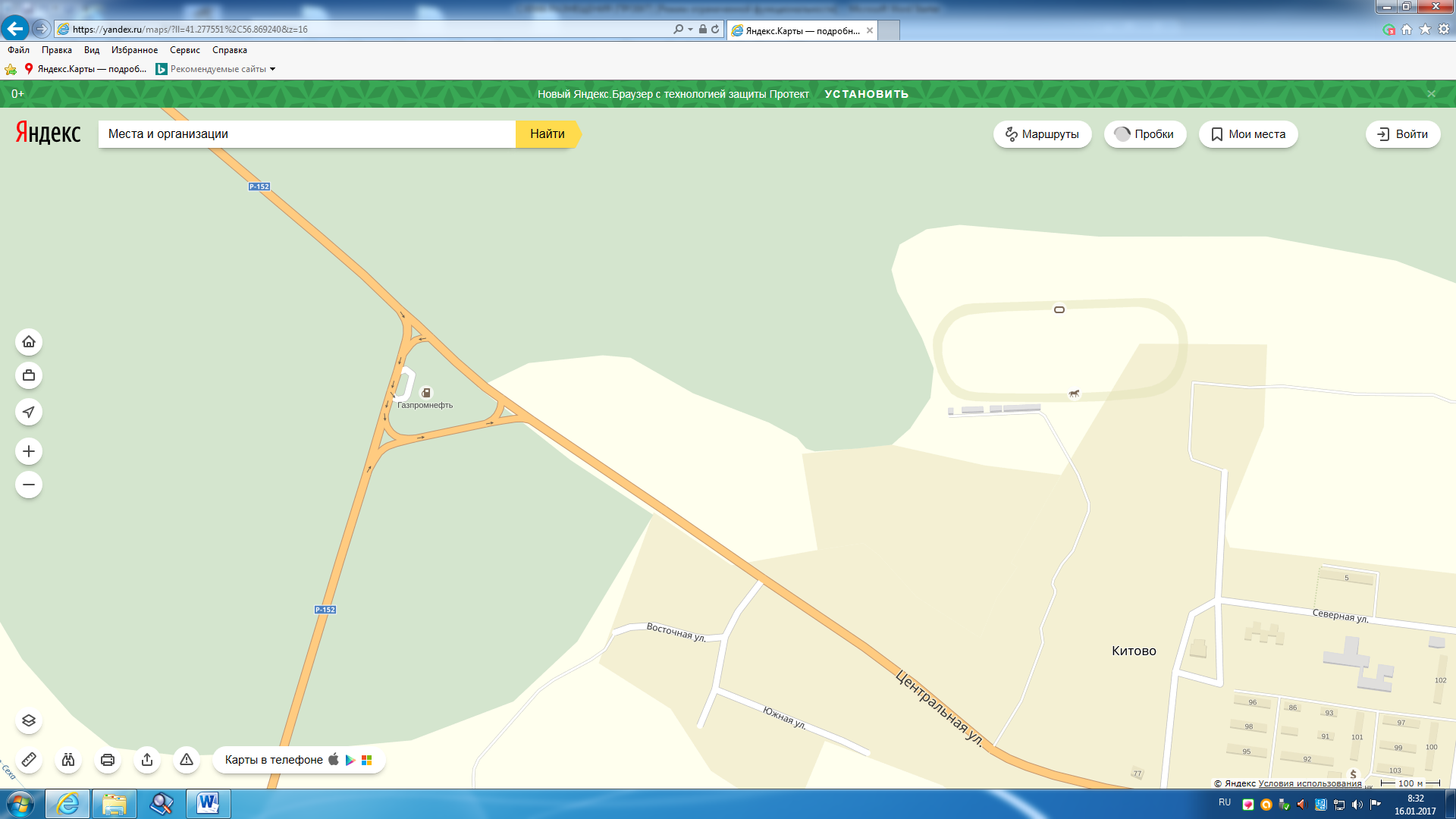 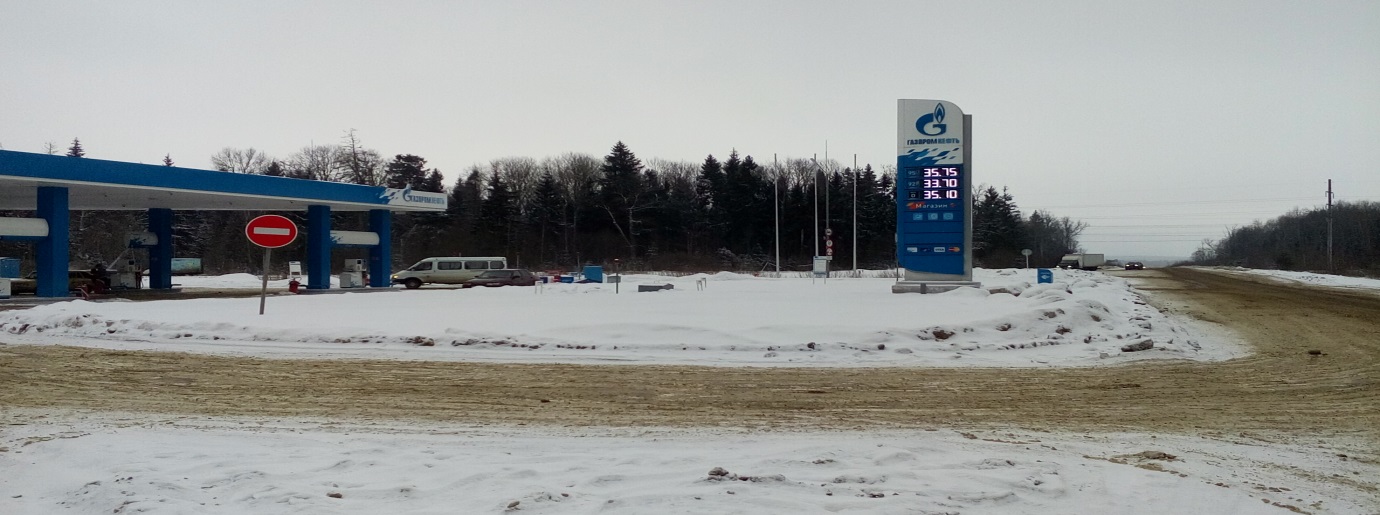 Рекламная конструкция № 3-место размещения:Шуйский район, пересечение окружной дороги и дороги Шуя-Лежнево (АЗС);-тип - отдельно стоящая рекламная конструкция;-вид: стела,  двухсторонняя;- площадь информационного поля: 24кв.м.;-технические характеристики : габаритные размеры–  х6,0 м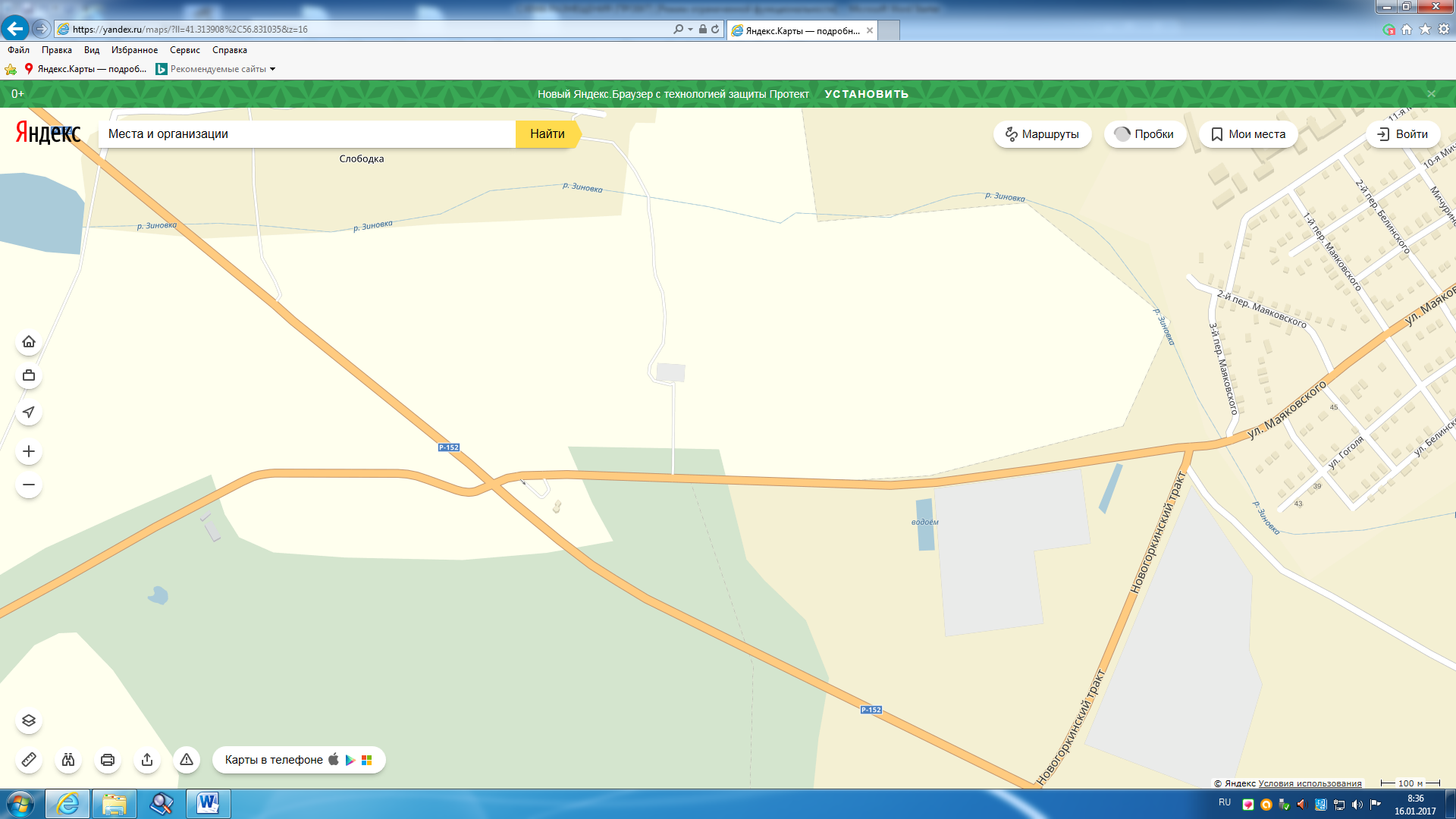 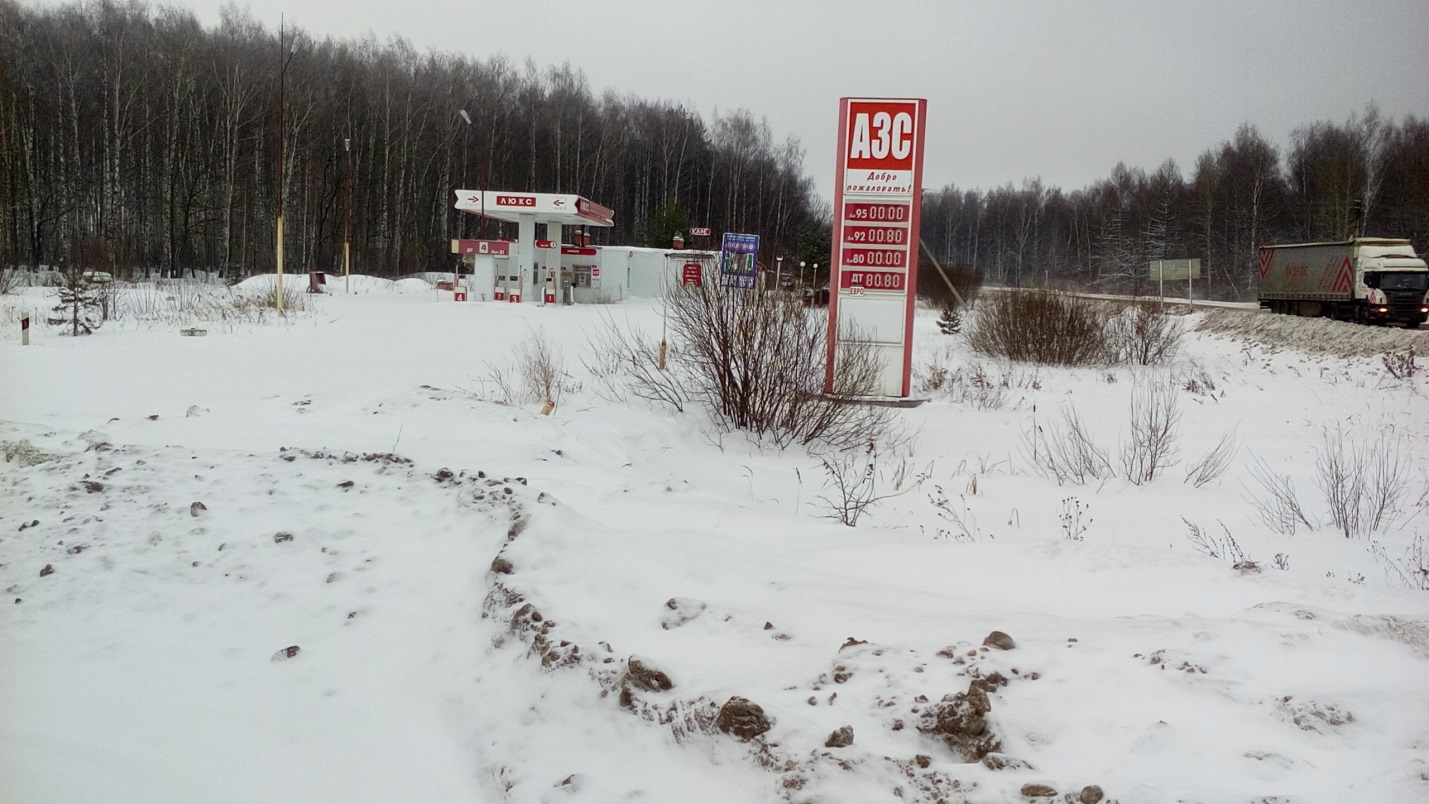 Рекламная конструкция № 4- место размещения: Шуйский район, д. Филино,ул. Набережная, в районе  пересечения окружной дороги и дороги Шуя-Ковров  (АЗС);-тип - отдельно стоящая рекламная конструкция;-вид: стела,  двухсторонняя;- площадь информационного поля: 24кв.м.;-технические характеристики : габаритные размеры–  х6,0 м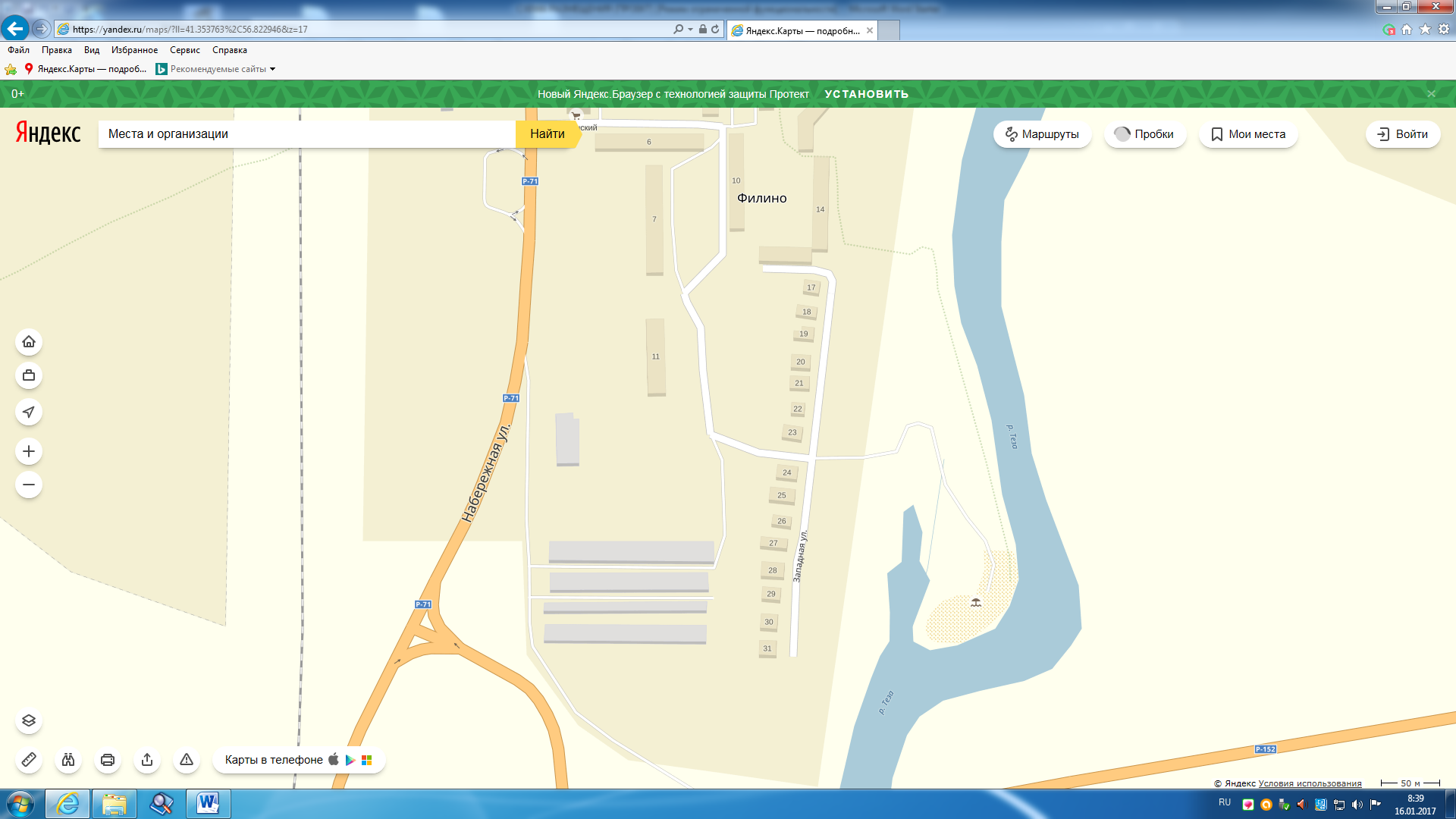 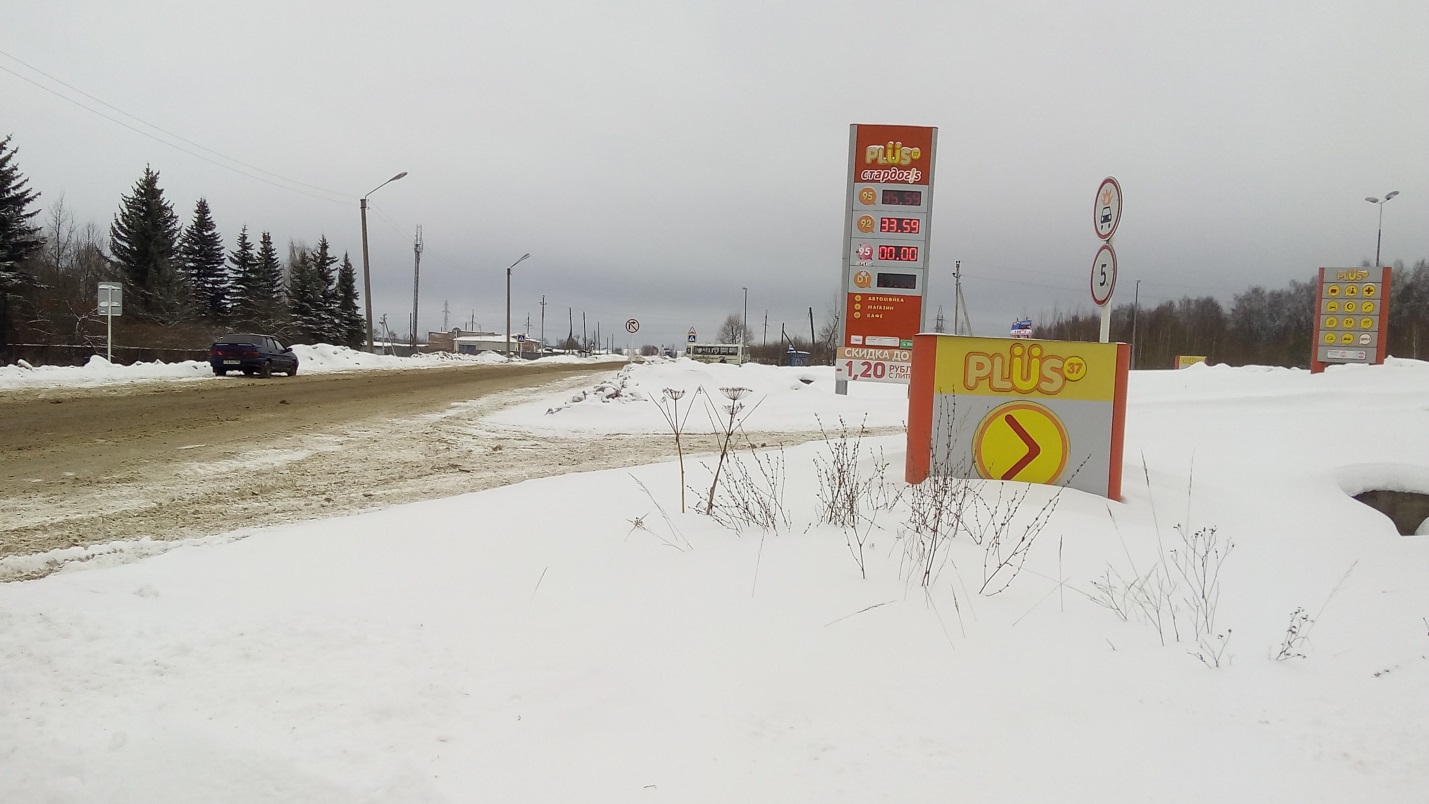 Рекламная конструкция № 5-место размещения: Шуйский район, с. Остапово, д. 74, пересечение окружной дороги и дороги Шуя-Сергеево (АЗС) -тип - отдельно стоящая рекламная конструкция;-вид: стела,  двухсторонняя;- площадь информационного поля: 24кв.м.;-технические характеристики : габаритные размеры–  х6,0 м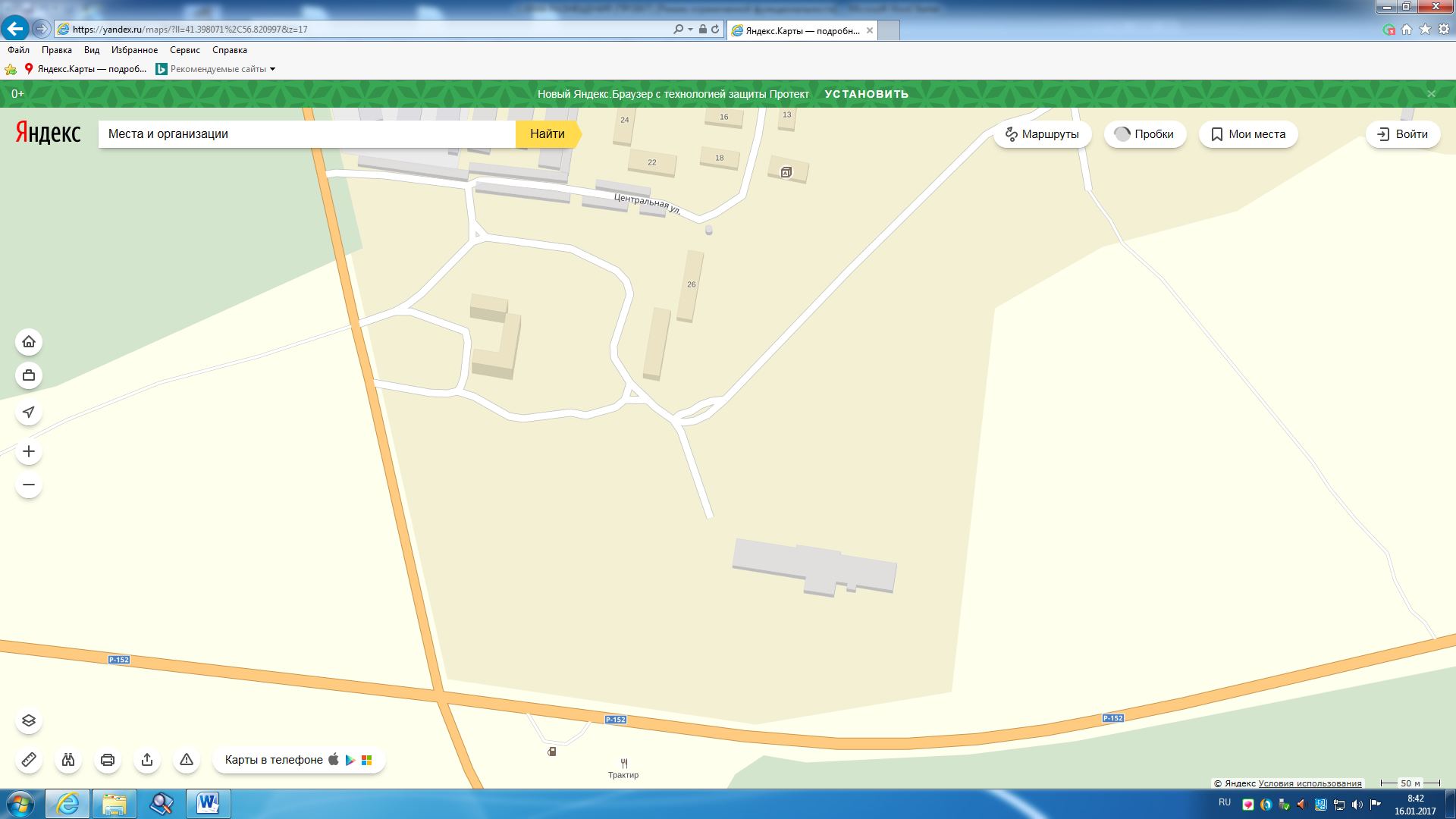 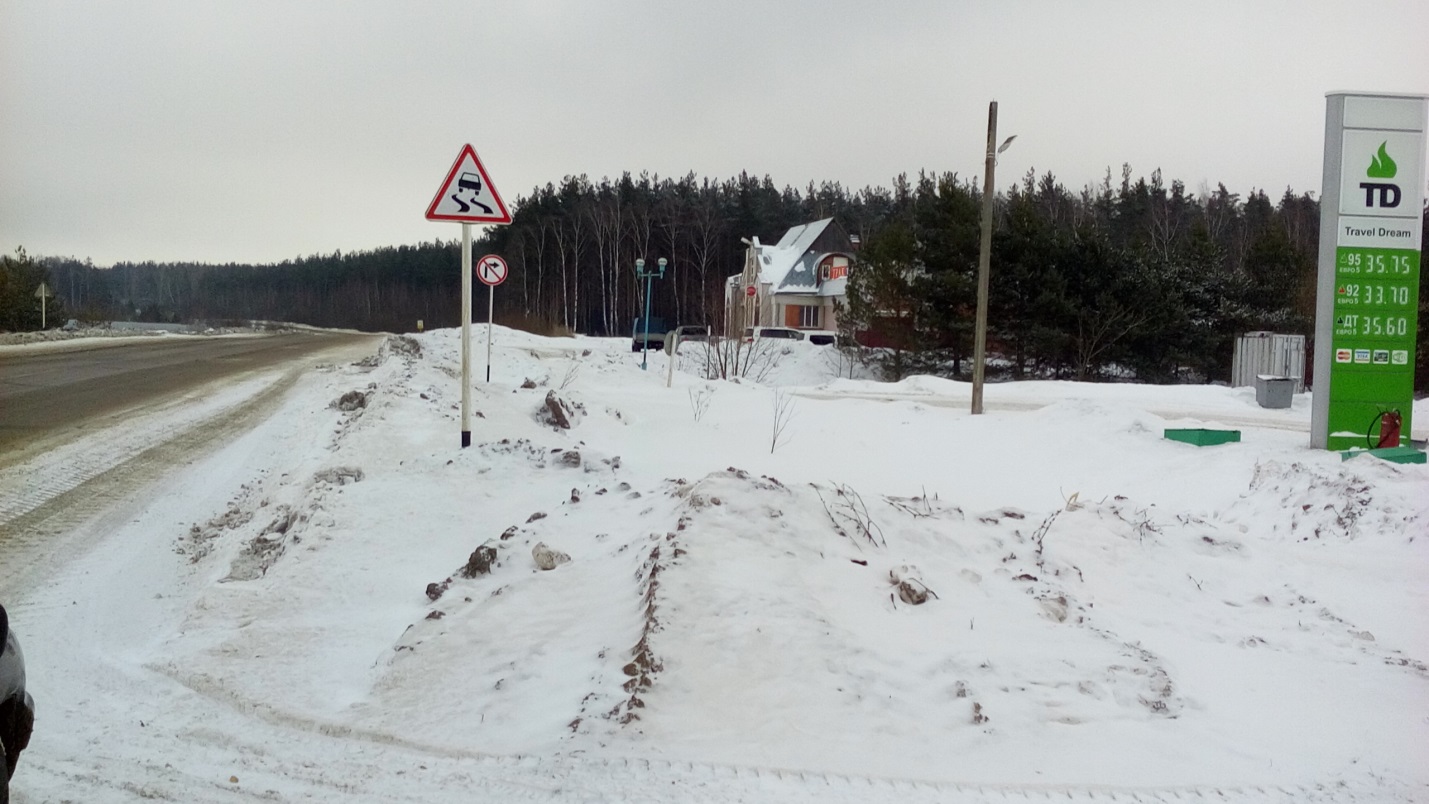 НомеррекламныйконструкцииМесто размещенияВид рекламной конструкцииНомер кадастрового квартала1Шуйский район, с. Китово, ул. Центральная,                 в районе автомобильной дороги Шуя- Иваново (въезд в с. Китово со стороны г. Шуя) справой стороныстатическая конструкция37:20:0403042Шуйский район, с. Китово, ул. Западная, д.19 в районе окружной  автомобильной дороги (АЗС)  стела37:20:0402113Шуйский район, пересечение окружной дороги и дороги Шуя-Лежнево (АЗС) стела37:20:0404204Шуйский район, д. Филино, ул. Набережная,  в районе  пересечения окружной дороги и дороги Шуя-Ковров  (АЗС)стела37:20:0115075Шуйский район, с. Остапово, д. 74, пересечение окружной дороги и дороги Шуя-Сергеево (АЗС)стела37:20:011702